SundayMondayTuesdayWed.ThursdayFridaySaturdayCITY HALLTUES:  2:30 - 5:30 PMTHURS: 7:30AMTo 5:30 PM Closed for Lunch12:30 – 1:30 PM1 	St. Margaret  7:00PM2  Sr. Center Brunch  9:00AM - 12:00 PMSt. Francis Xavier 8:30 AMSt. Martin 8:30 AMUnited Community Baptist Worship Service 10:00 AMNational Cancer Survivors Day3   Senior Center Meal:             	 Chicken	11:30AM - 1:00 PM          Exercise at Sr. Center 	9:30 AM 4      5	JDA Mtg. 6:30 PM6 	 D-Day Souris Basin Bus     	to Minot Happy Feet Weigh-In  	8:30 AM @ Barb MExercise at Sr. Center	9:30 AM7   8   St. Francis Xavier 7:00PM9     St. Margaret 10:30 AMSt. Martin 8:30 AMUnited Community Baptist Worship Service 10:00 AM 10  	  Senior Center Meal:             	Beef Stroganoff	11:30AM - 1:00 PM          Exercise at Sr. Center 	9:30 AM City Council Mtg City Hall  7:00PM11     School Board Elections 10:30 AM - 7:00 PM12    13    		Souris Basin Bus     	to Minot Happy Feet Weigh-In  	8:30 AM @ Barb MExercise at Sr. Center	9:30 AM14   FLAG DAYOn June 14, 1775, the Second Continental Congress created a Continental Army15  St. Margaret 7:00PM16      Father’s DaySt. Francis Xavier 8:30 AMSt. Martin 8:30 AMUnited Community Baptist Worship Service 10:00 AM17    Senior Center Meal:             	Meat Balls	11:30AM - 1:00 PM          Exercise at Sr. Center 	9:30 AM 1819    20 		  Souris Basin Bus     	to Minot Happy Feet Weigh-In  	8:30 AM @ Barb MExercise at Sr. Center	9:30 AM 21   1st Day of 	Summer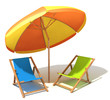 22   St. Francis Xavier 7:00PM23     St. Margaret 10:30 AMSt. Martin 8:30 AMUnited Community Baptist Worship Service 10:00 AM24   Senior Center Meal:             	BBQ Ribs	11:30AM - 1:00 PM          Exercise at Sr. Center 	9:30 AM25    2627Souris Basin Bus     	to Minot Happy Feet Weigh-In  	8:30 AM @ Barb MExercise at Sr. Center	9:30 AM2829St. Margaret 7:00PM30St. Francis Xavier 8:30 AMSt. Martin 8:30 AMUnited Community Baptist Worship Service 10:00 AM